CM1 Mathématiques : géométrie								Mgéom L9 p 1 / 3L9  Identifier et construire des quadrilatèresCherchonsVictor Vasarely a peint Hommage à Malévitch entre 1952  et 1958.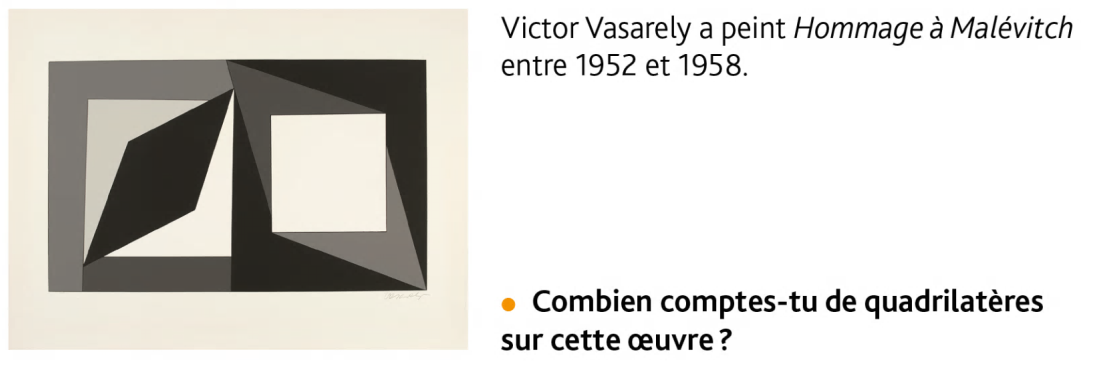 Combien comptes-tu de quadrilatères sur cette œuvre ? ---------------------------------------------------------------------------------------------------------------------L9.  Identifier et construire des quadrilatères Un quadrilatère est un polygone qui possède 4 côtés,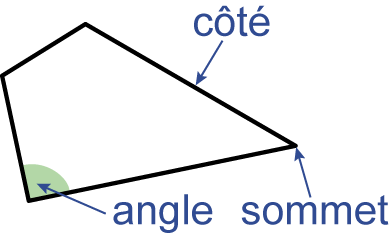 4 sommets  et 4 angles. Si un quadrilatère a ses côtés opposés parallèles et égaux, c’est un parallélogramme. Il existe des quadrilatères particuliers :CM1 Mathématiques : géométrie								Mgéom L9 p 2 / 3Identifier des quadrilatères --------------------------------------------------------------------------------------------------------------------- Exercice 2 : Reproduis ces quadrilatères, trace leurs diagonales, puis complète le tableau.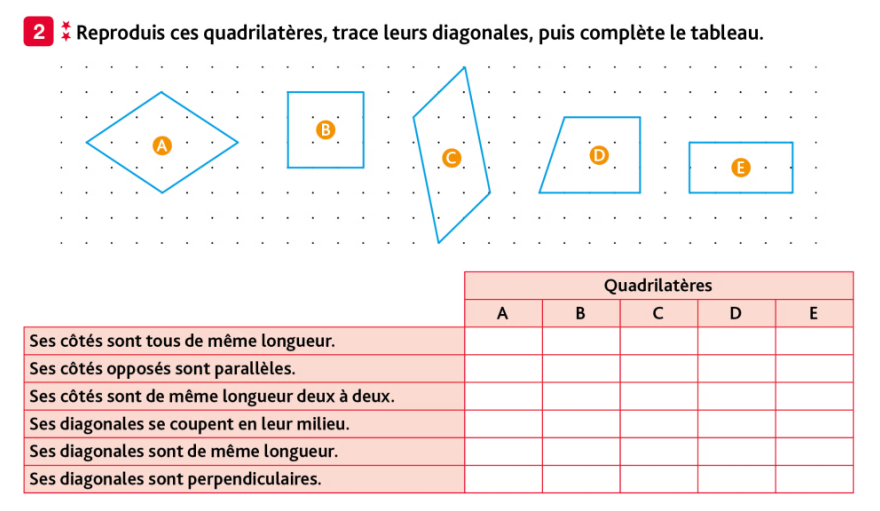 CM1 Mathématiques : géométrie								Mgéom L9 p 3 / 3 Exercice 3 : Qui suis-je ?J’ai 4 angles droits. Mes côtés sont parallèles et égaux 2 à 2. Mes diagonales ne sont pas perpendiculaires mais elles sont de même longueur et se coupent en leur milieu. Je suis… J’ai 4 côtés de même longueur. Mes côtés opposés sont parallèles. J’ai 4 angles droits et mes diagonales, perpendiculaires, se coupent en leur milieu, Je suis…J’ai 4 côtés de même longueur. Mes côtés opposés sont parallèles. Je n’ai pas angle droit. Mes diagonales ne sont pas de même longueur, mais se coupent en leur milieu, Je suis…J’ai 4 côtés. Mes côtés sont parallèles. Je n’ai pas angle droit. Mes diagonales ne sont pas perpendiculaires, mais elles se coupent en leur milieu. Je suis…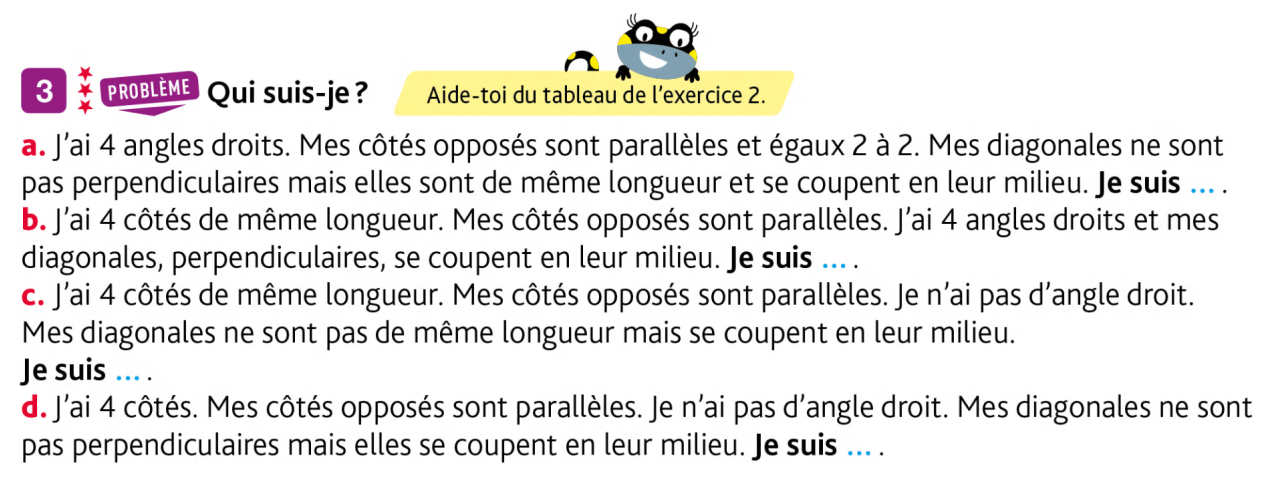  ---------------------------------------------------------------------------------------------------------------------Remarque ne pas tenir compte des petits carrés, le quadrillage qui sert est le grand. --------------------------------------------------------------------------------------------------------------------- ---------------------------------------------------------------------------------------------------------------------Le rectangleLe rectangleLe losangeLe losange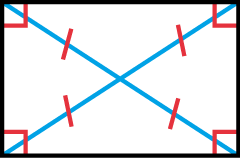 Il a 4 angles droits.Ses côtés opposés sont parallèles et égaux deux à deux.Ses diagonales se coupent en leur milieu ; elles sont de même longueur.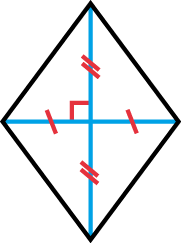 Il a 4 côtés de même longueur.Ses diagonales se coupent en leur milieu ; elles sont perpendiculaires.Le carréLe carréLe carréLe carré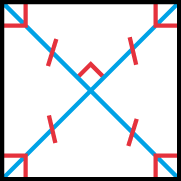 Il a 4 angles droits et 4 côtés de même longueur.Ses diagonales se coupent en leur milieu ; elles sont perpendiculaires et de même longueur.Il a 4 angles droits et 4 côtés de même longueur.Ses diagonales se coupent en leur milieu ; elles sont perpendiculaires et de même longueur.Il a 4 angles droits et 4 côtés de même longueur.Ses diagonales se coupent en leur milieu ; elles sont perpendiculaires et de même longueur. Exercice 1 : Vrai ou faux ? Rose a dessiné une maison avec son logiciel de géométrie.Observe son travail et réponds.EFBA est un rectangle.OPRC est un carré.ZXYW est un losange.GHIE est un carré.STVU est un losange.KLMNJ est un losange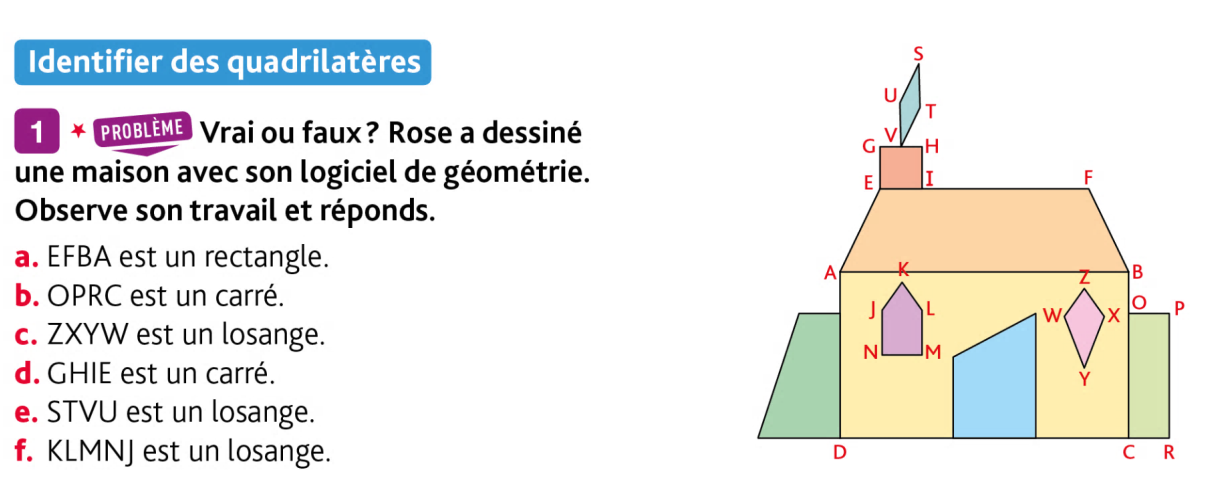 quadrilatèresquadrilatèresquadrilatèresquadrilatèresquadrilatèresABCDESes côtés sont tous de même longueur.Ses côtés opposés sont parallèles.Ses côtés  sont de même longueur deux à deux.Ses diagonales se coupent en leur milieu.Ses diagonales  sont de même longueur.Ses diagonales sont perpendiculaires.Construire des quadrilatères particuliers Exercice 4 : Reproduis ce segment [AB] pour :Construire un carré ABCD dont le segment [AB] est un côté.Construire un rectangle ABCD dont le segment [AB] est la largeur.Construire un losange  ABCD dont le segment [AB] est un côté.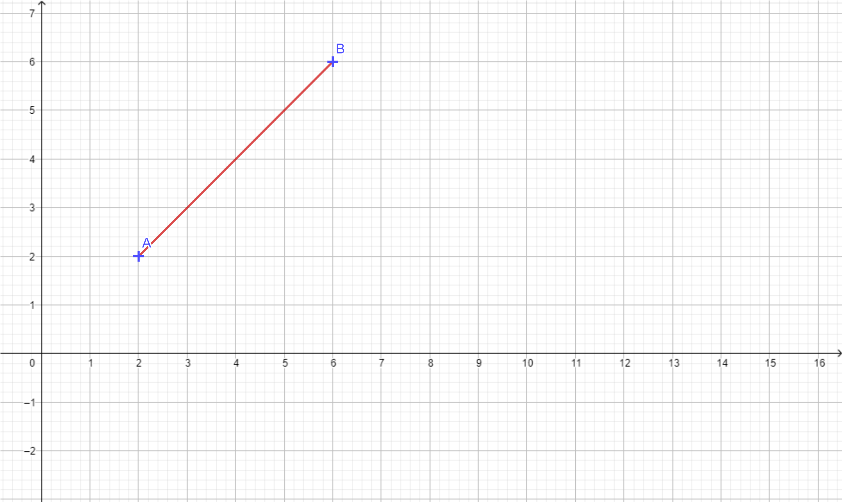  Exercice 5 : Sur papier uni trace :Un rectangle dont les côtés mesurent 4 cm et 8 cm.Un carré dont le côté mesure 4cmUn rectangle dont la longueur mesure le triple de la largeur, puis marque les dimensions de la figure.Un carré et un rectangle qui ont le même périmètre. Périmètre : mesure du contour d’une figure. Défi math Défi math Exercice 5 : Sur papier uni trace :Un rectangle dont les côtés mesurent 4 cm et 8 cm.Un carré dont le côté mesure 4cmUn rectangle dont la longueur mesure le triple de la largeur, puis marque les dimensions de la figure.Un carré et un rectangle qui ont le même périmètre. Périmètre : mesure du contour d’une figure.Reproduis ce carré sur papier uni, puis découpe-le sur ses diagonales. Avec les morceaux que tu obtiens, construis un rectangle.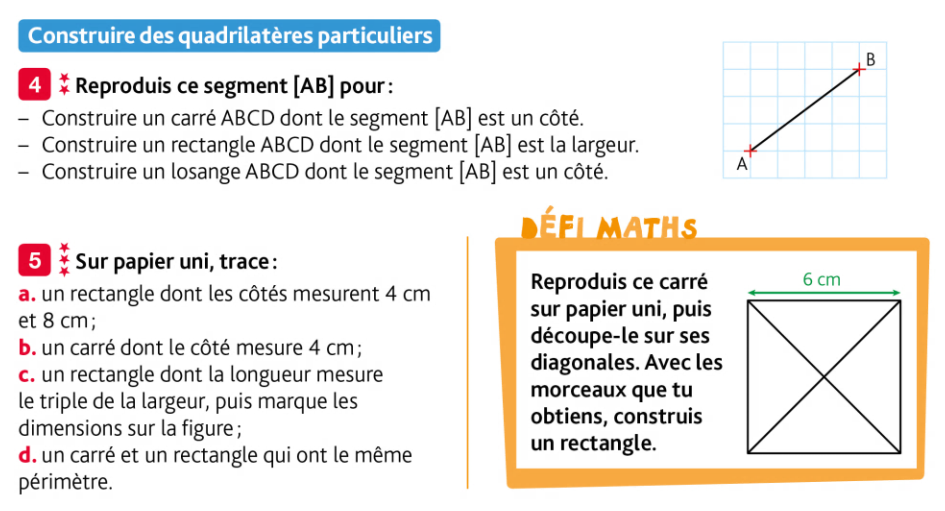 